ПОСТАНОВЛЕНИЕ          с.Старое Алпарово                     КАРАРот «07» сентября 2023 года                                      № 13 О внесении изменений в постановление Староалпаровского сельского поселения Алькеевского муниципального района от 24 августа 2018 года № 34 «Об утверждении Положения о старостах в сельских населенных пунктах «Староалпаровского» сельского поселения «Алькеевского» муниципального района Республики Татарстан»В соответствии с Федеральным законом от 06.02.2023№12-ФЗ "О внесении изменений в Федеральный закон "Об общих принципах организации публичной власти в субъектах Российской Федерации" и отдельные законодательные акты Российской Федерации», Федеральным законом от 20.7.2020 № 236-ФЗ «О внесении изменений в Федеральный закон "Об общих принципах организации местного самоуправления в Российской Федерации",Исполнительный комитета Староалпаровского сельского поселения Алькеевского муниципального района Постановляет:1. Внести в Положение о старостах в сельских населенных пунктах Староалпаровского сельского поселения Алькеевского муниципального района Республики Татарстан следующие изменения:в разделе 2:пункт 2.1. изложить в новой редакции:«2.1. Староста сельского населенного пункта назначается представительным органом муниципального образования, в состав которого входит данный сельский населенный пункт, по представлению схода граждан сельского населенного пункта. Староста сельского населенного пункта назначается из числа граждан Российской Федерации, проживающих на территории данного сельского населенного пункта и обладающих активным избирательным правом, либо граждан Российской Федерации, достигших на день представления сходом граждан 18 лет и имеющих в собственности жилое помещение, расположенное на территории данного сельского населенного пункта.»;пункт 2.2 после слов «муниципальную должность,» дополнить словами    «за исключением муниципальной должности депутата представительного органа муниципального образования, осуществляющего свои полномочия на непостоянной основе,»;подпункт 1 пункта 2.3 изложить в новой редакции:«1)замещающее государственную должность, должность государственной гражданской службы, муниципальную должность, за исключением муниципальной должности депутата представительного органа муниципального образования, осуществляющего свои полномочия на непостоянной основе, или должность муниципальной службы;»пункт 4 раздела 3 дополнить подпунктом 4.1) следующего содержания:«4.1) вправе выступить с инициативой о внесении инициативного проекта по вопросам, имеющим приоритетное значение для жителей сельского населенного пункта;»2. Обнародовать настоящее постановление на официальном сайте Алькеевского муниципального района в информационно-коммуникационной сети «Интернет» и опубликовать на Официальном портале паровой информации Республики Татарстан (PRAVO.TATARSTAN.RU).  Руководитель Исполнительного комитета  Староалпаровского  сельского поселения  Алькеевского муниципального района                              Салахов Р.Р.РЕСПУБЛИКА ТАТАРСТАН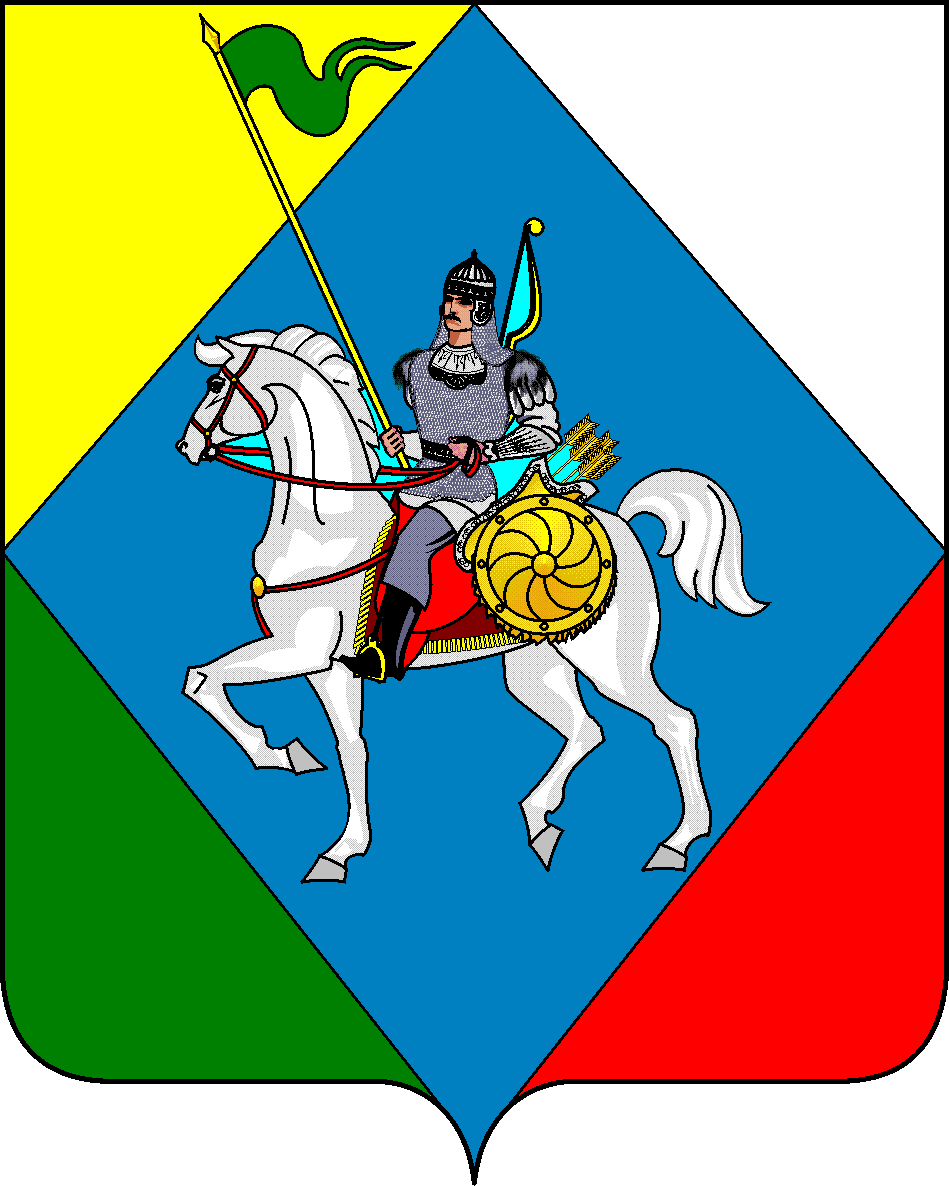       ТАТАРСТАН РЕСПУБЛИКАСЫИСПОЛНИТЕЛЬНЫЙ КОМИТЕТ        Әлки муниципаль районыСтароалпаровского сельского поселения  Алькеевского        Иске Алпар авыл җирлегемуниципального района        БАШКАРМА КОМИТЕТЫАдрес: 422877, РТ,  с. Старое Алпарово, ул. Северная, д.29Адрес: 422877, РТ,  с. Старое Алпарово, ул. Северная, д.29Адресы: 422877, РТ, Иске Алпар авылы, Тоньякур. 29 й.Адресы: 422877, РТ, Иске Алпар авылы, Тоньякур. 29 й.тел: 8 (84346) 72-553тел: 8 (84346) 72-553тел: 8 (84346) 72-553тел: 8 (84346) 72-553